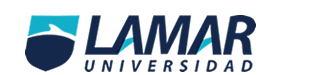 Nombre: Roberto de Jesús Zúñiga LópezMaestro: Andrés Zamudio GarcíaMateria: Lengua extranjera 4LAMAR Universidad4-A BEO24 de marzo de 2016Main ideas:Identify the differences between what our soul tells us and what we feel in our heart.Listen to what advises the heart being positive.Text report Khalil Gibran in which he expresses his deepest feelings of youth:The text talks about the soul Khalil Gibran spoke and taught him to love what the people loathed and protect what denigrated, showed that love is proud not only of a friend but also the beloved, this text teaches us to love our neighbors and to respect with all its physical and psychological defects, of us came out a light and illuminates our path, eternity alone saves the love, because love is like eternity, the state supreme soul is to obey even against what is revealed. And the lowest state of mind is rebelling against what the soul obeys us.